Publicado en Madrid el 13/03/2023 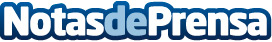 Atos, entre las 50 empresas más sostenibles del mundo con el Premio SEAL 2022 a la Sostenibilidad Empresarial (BSA)Atos ha sido galardonada con el Premio SEAL a la Sostenibilidad Empresarial 2022, por su liderazgo, transparencia y compromiso con las prácticas empresariales sosteniblesDatos de contacto:Jennifer 620 059 329Nota de prensa publicada en: https://www.notasdeprensa.es/atos-entre-las-50-empresas-mas-sostenibles-del Categorias: Recursos humanos Sostenibilidad Premios Otras Industrias Innovación Tecnológica http://www.notasdeprensa.es